Publicado en  el 24/09/2014 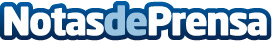 El MAN alcanza la cifra de medio millón de visitas en menos de seis mesesEl Museo se abrió al público el día 1 de abril tras su remodelaciónDatos de contacto:Nota de prensa publicada en: https://www.notasdeprensa.es/el-man-alcanza-la-cifra-de-medio-millon-de Categorias: Artes Visuales http://www.notasdeprensa.es